DSWD DROMIC Report #12on the Earthquake Incident in Itbayat, Batanesas of 04 August 2019, 5PM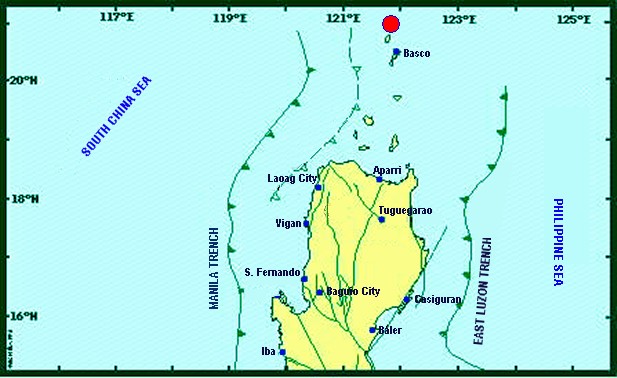 Situation OverviewOn 27 July 2019 at 4:16 AM, a 5.4 magnitude earthquake jolted the municipality of Itbayat, Batanes (20.90°N, 121.85°E - 012 km N 04°E) with a tectonic origin and a depth of focus of 12 km. The earthquake was also felt in the neighboring municipalities of Batanes.Source: DOST-PHIVOLCS Earthquake BulletinAt 3:00 PM today, the center of Tropical Storm "HANNA"°(LEKIMA) was estimated based on all available data at 1,060 km East of Tuguegarao City, Cagayan (17.4°N, 131.7°E) with maximum sustained winds of 65 kph an gustiness of 80 kph. It is moving North at 15 kph. Southwest Monsoon affecting Luzon and Visayas. Metro Manila, MIMAROPA, Western Visayas, Bataan, Zambales, Cavite, Laguna and Batangas will experience monsoon rains while Ilocos Region, Cordillera Administrative Region, Bicol Region, the rest of Central Luzon, the rest of Visayas, Rizal and Quezon will have cloudy skies with scattered rainshowers and thunderstorms caused by Southwest Monsoon. The rest of Luzon will also experience cloudy skies with isolated rainshowers and thunderstorms due to the trough of TS HANNA. Mindanao on the other hand, will have partly cloudy to cloudy skies with isolated rainshowers due to localized thunderstorm.Source: PAGASA Daily Weather Forecast Status of Affected Families / PersonsA total of 1,025 families or 2,968 persons were affected by the earthquake incident in 5 barangays in Itbayat, Batanes (see Table 1).	Table 1. Number of Affected Families / PersonsNote: Ongoing assessment and validation being conducted. Source: DSWD-FO IIStatus of Displaced Families / Persons72 families or 261 persons are still staying at the Covered Court/Municipal Plaza in Brgy. San Rafael, Itbayat, Batanes (see Table 2).Table 2. Number of Displaced Families / Persons Inside Evacuation CenterNote: Ongoing assessment and validation being conducted.Source: DSWD-FO IIDamaged HousesThere are 207 damaged houses; of which, 27 are partially damaged and 180 are totally damaged (see Table 3). Table 3. Number of Damaged HousesNote: Ongoing assessment and validation being conducted.Source: DSWD-FO IIAssistance ProvidedA total of ₱128,880.00 worth of assistance was provided by DSWD to the affected families (see Table 4).Table 4. Cost of Assistance Provided to Affected Families / PersonsSource: DSWD-FO IIDSWD DISASTER RESPONSE INFORMATION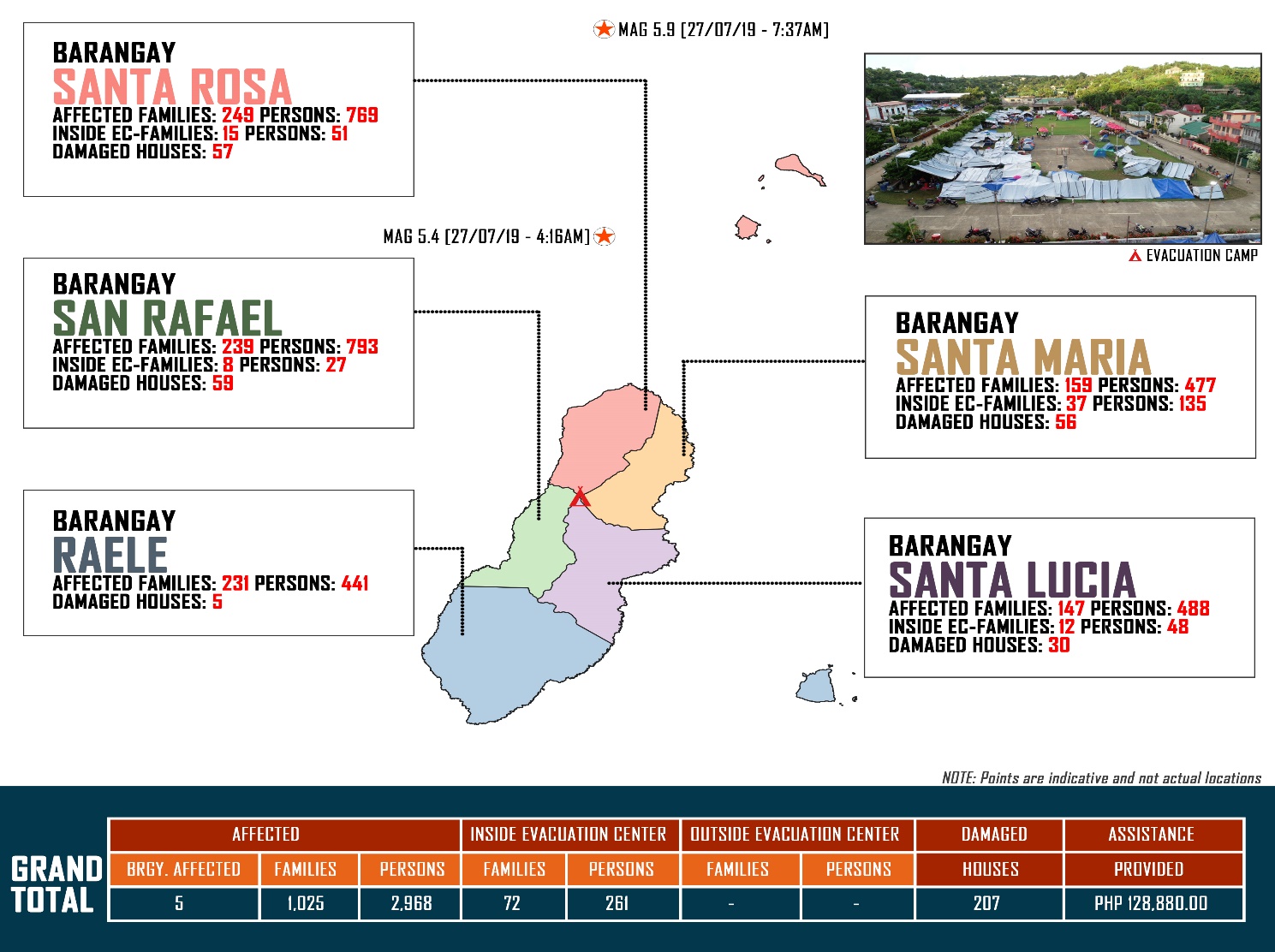 
Source: DRMB-DROMIC GIS SpecialistsStatus of Prepositioned Resources: Stockpile and Standby FundsThe DSWD Central Office (CO), Field Offices (FOs), and National Resource Operations Center (NROC) have stockpiles and standby funds amounting to ₱1,942,637,231.52 with breakdown as follows (see Table 1):Standby FundsA total of ₱1,175,605,085.36 standby funds in the CO and FOs. Of the said amount, ₱1,136,065,297.34 is the available Quick Response Fund (QRF) in the CO.StockpilesA total of 356,187 Family Food Packs (FFPs) amounting to ₱133,865,095.34 and available Food and Non-food Items (FNIs) amounting to ₱633,167,050.82. * Quick Response Fund (QRF) as of 03 August 2019** Status of Standby Funds and Stockpile of FO II as of 2 August 2019Situational ReportsDSWD-DRMBDSWD-NRLMBDSWD-FO II***The Disaster Response Operations Monitoring and Information Center (DROMIC) of the DSWD-DRMB is closely coordinating with DSWD-FO II for any significant disaster response updates.Prepared by:MARIE JOYCE G. RAFANANJAN ERWIN ANDREW I. ONTANILLASReleasing OfficerPhoto Documentations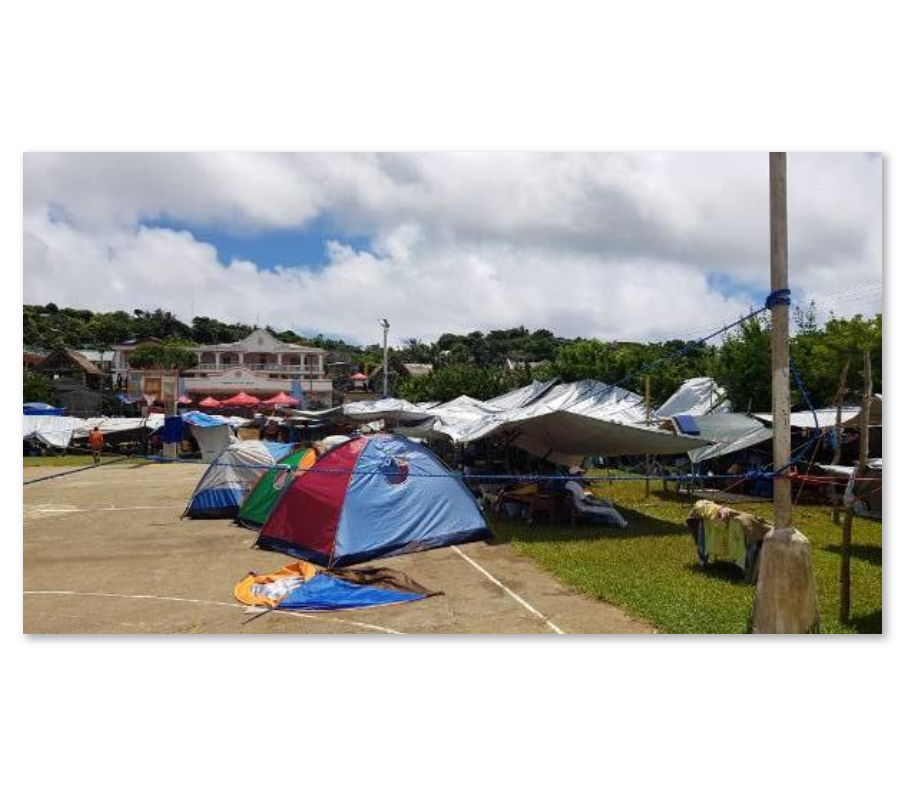 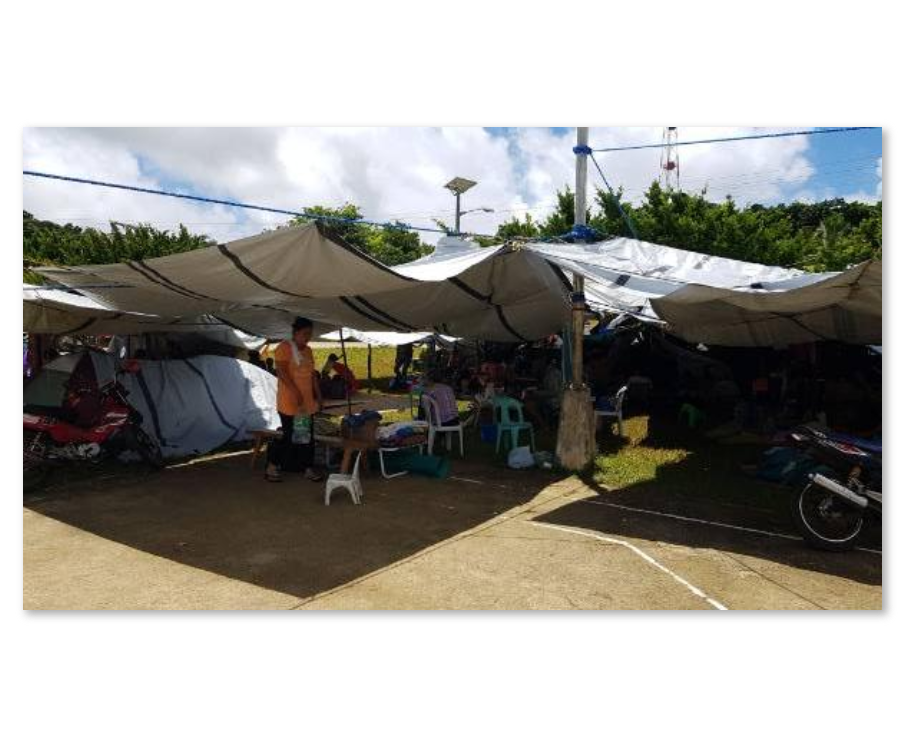 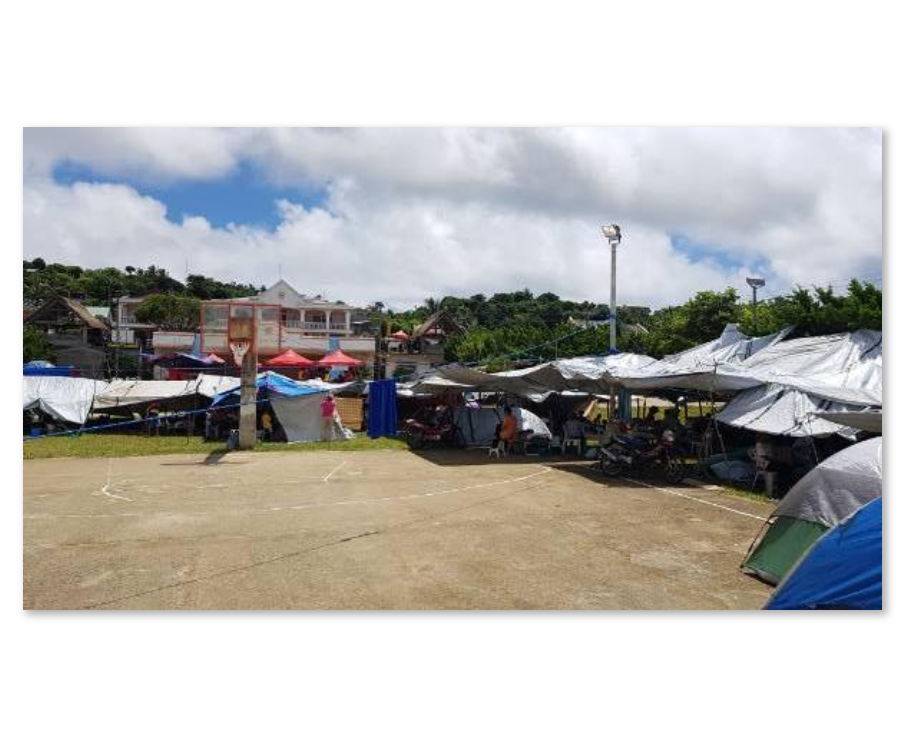 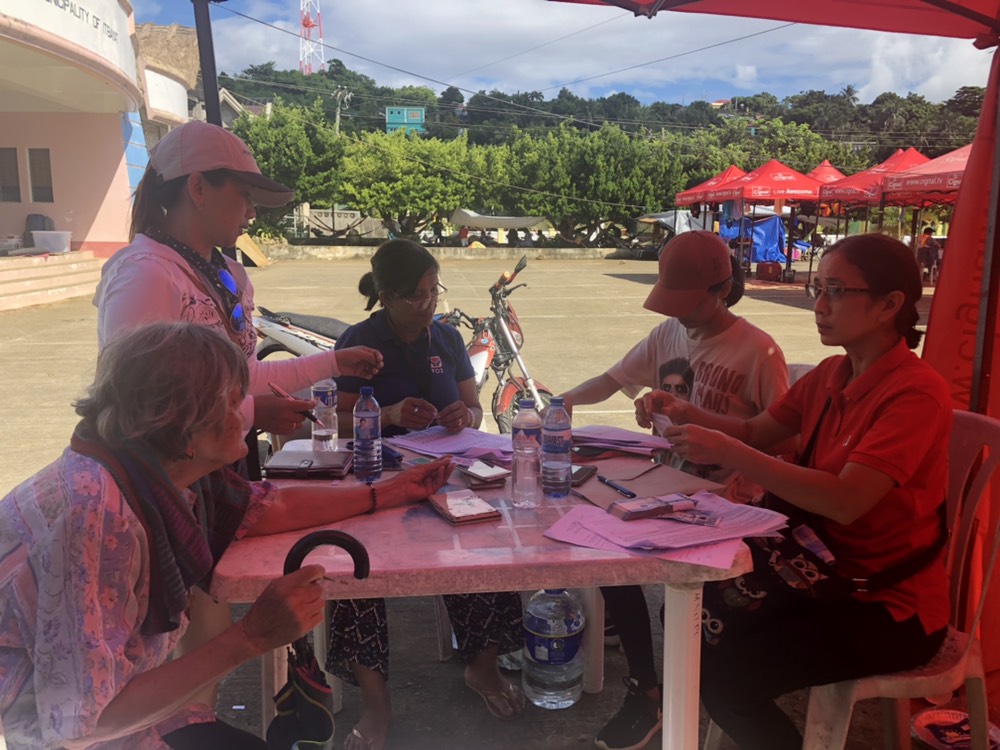 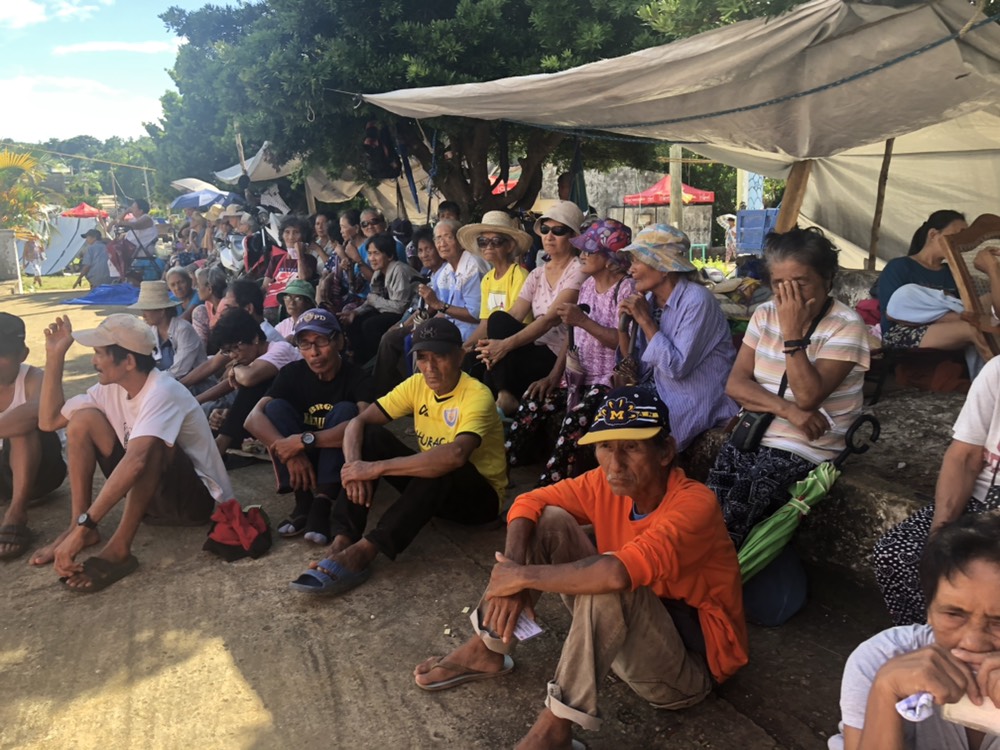 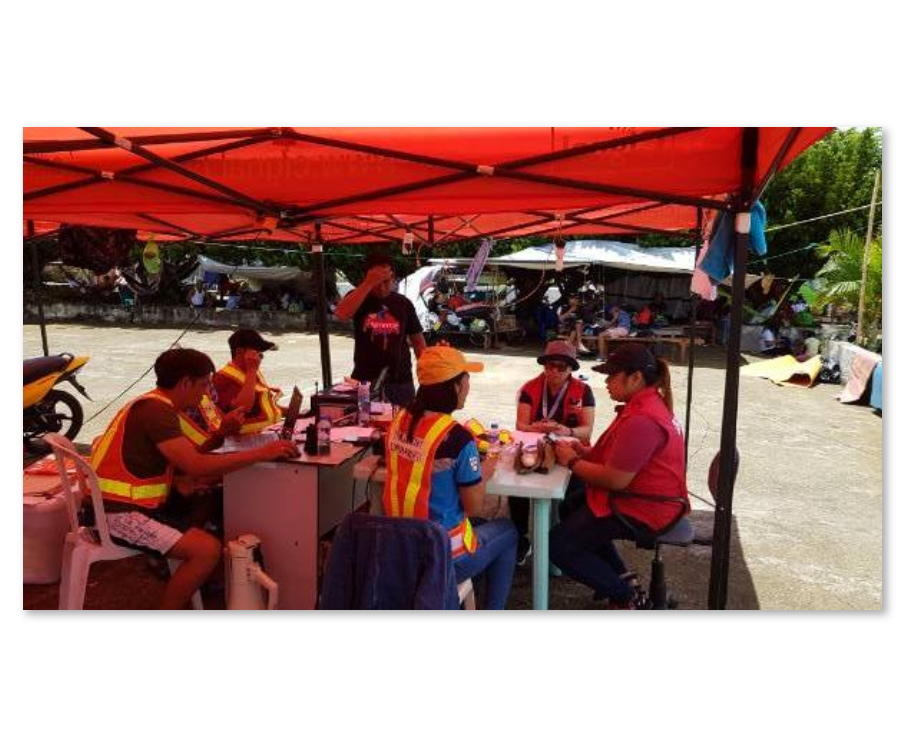 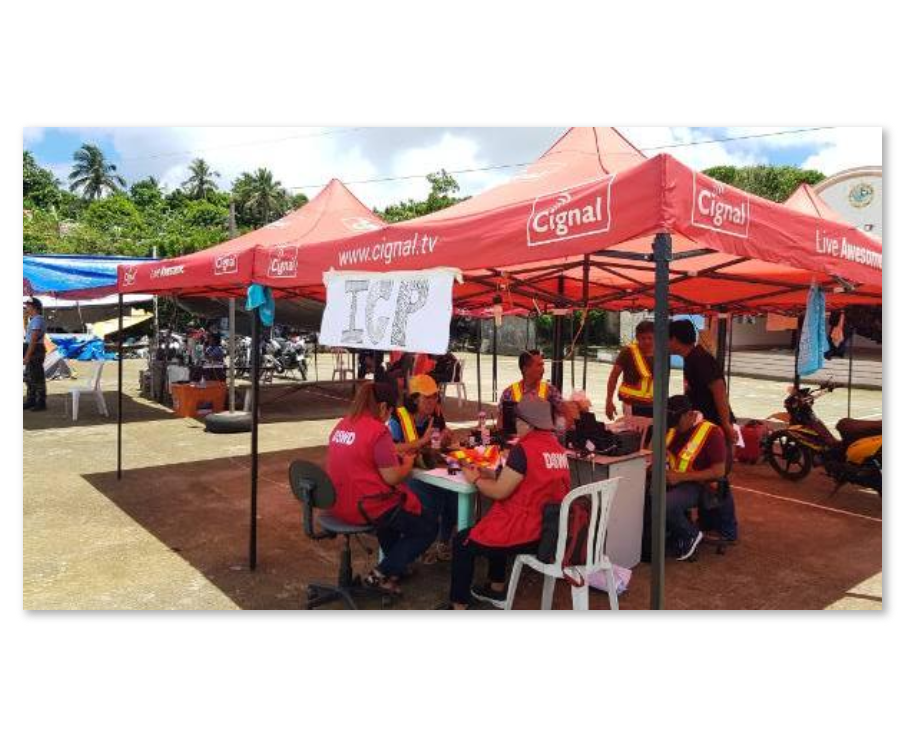 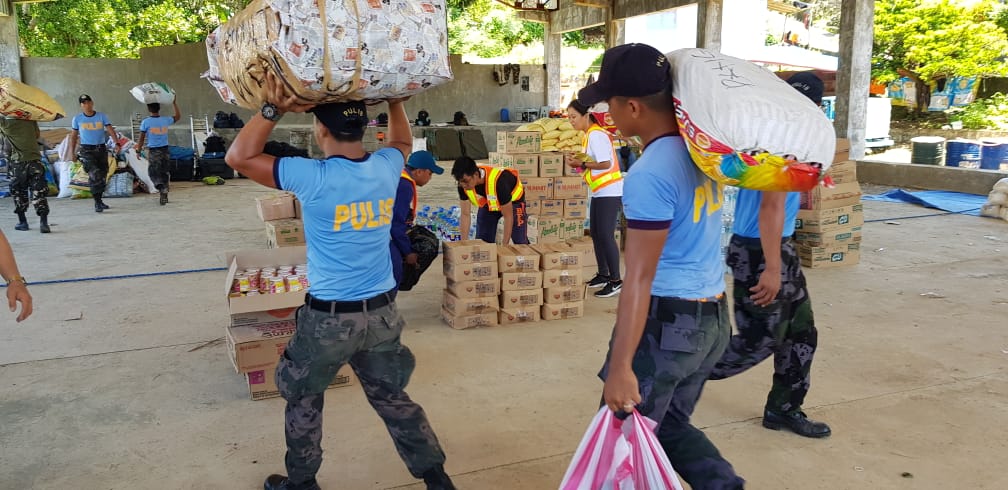 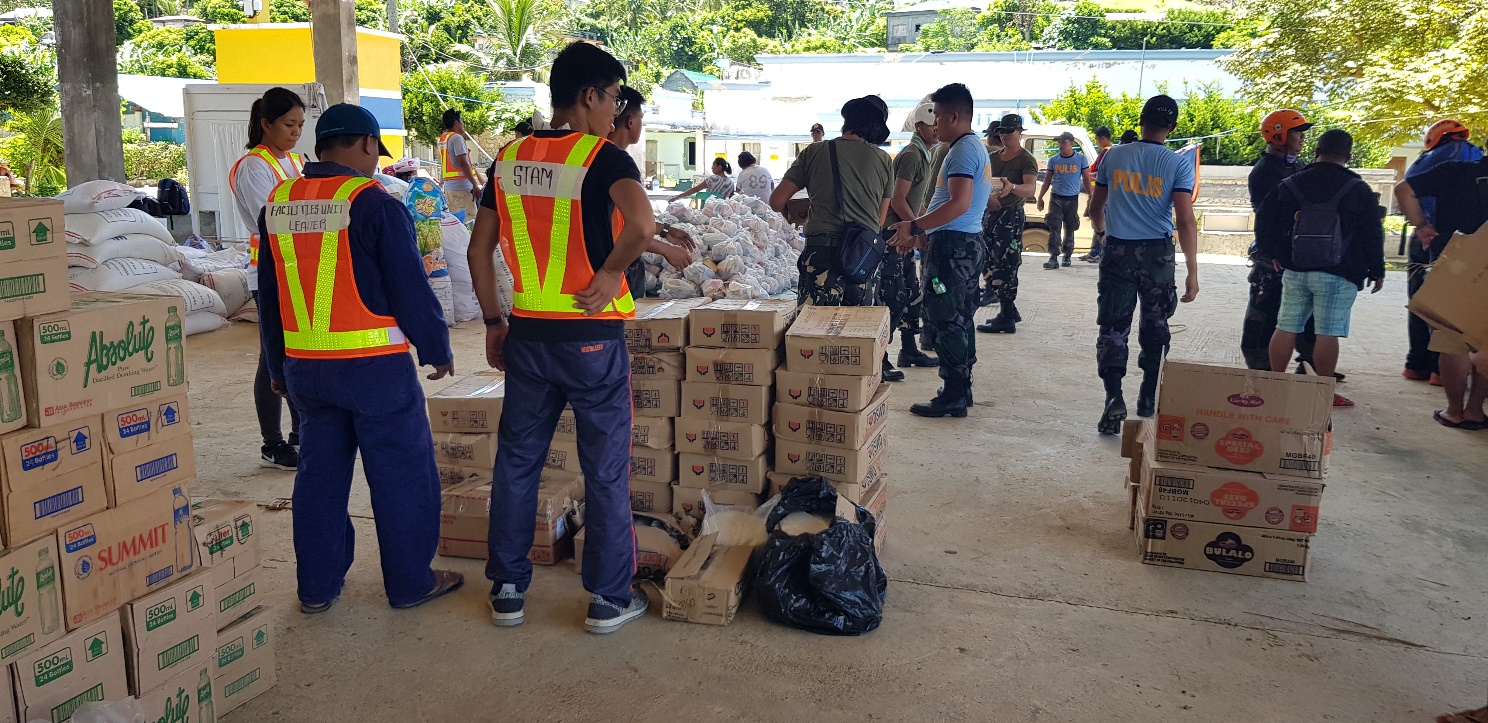 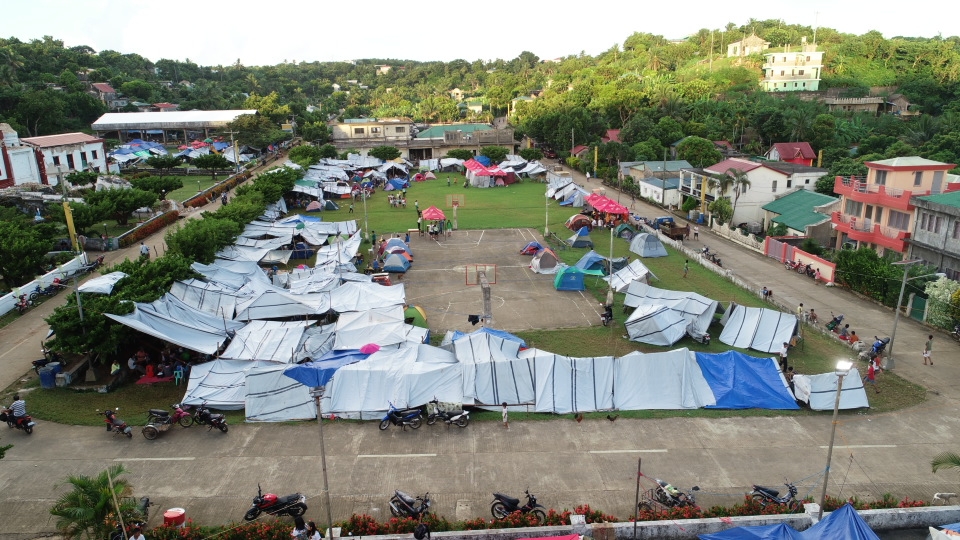 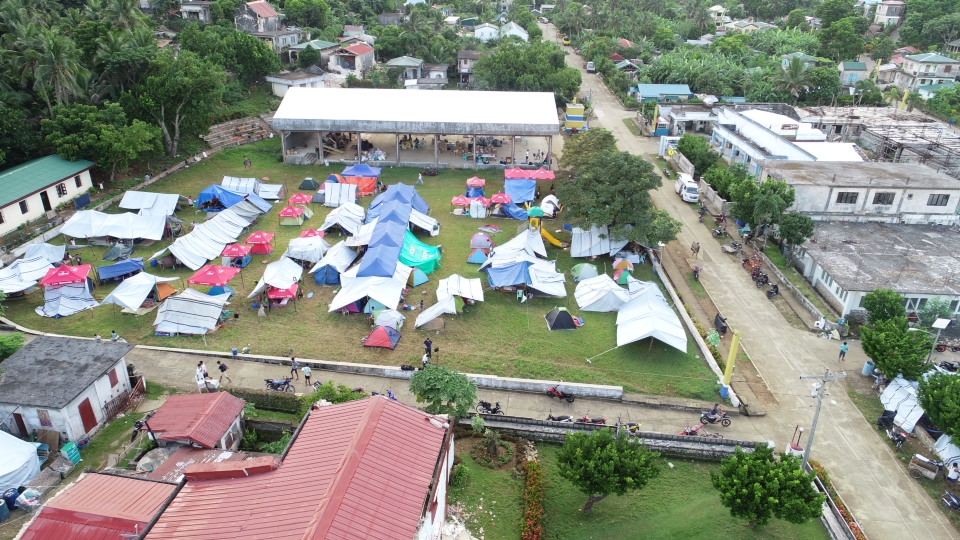 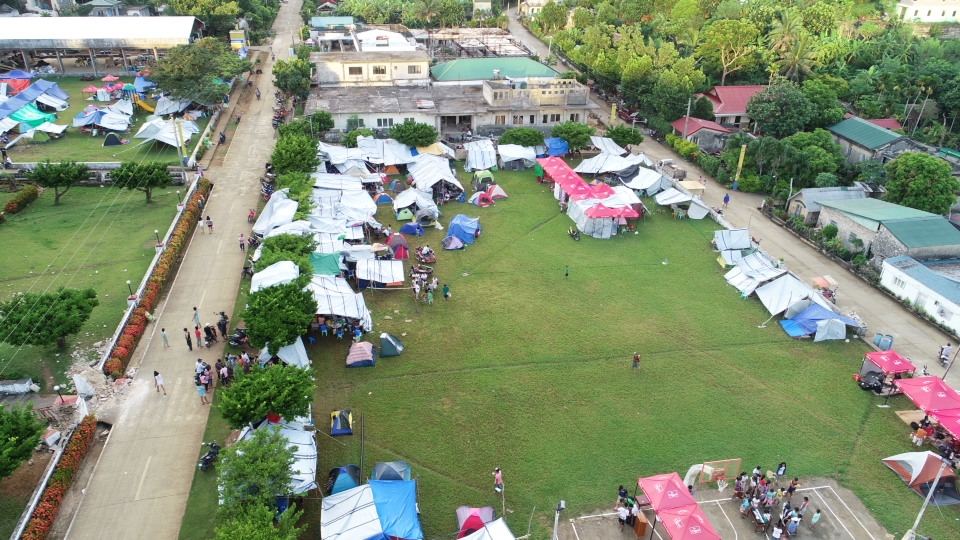 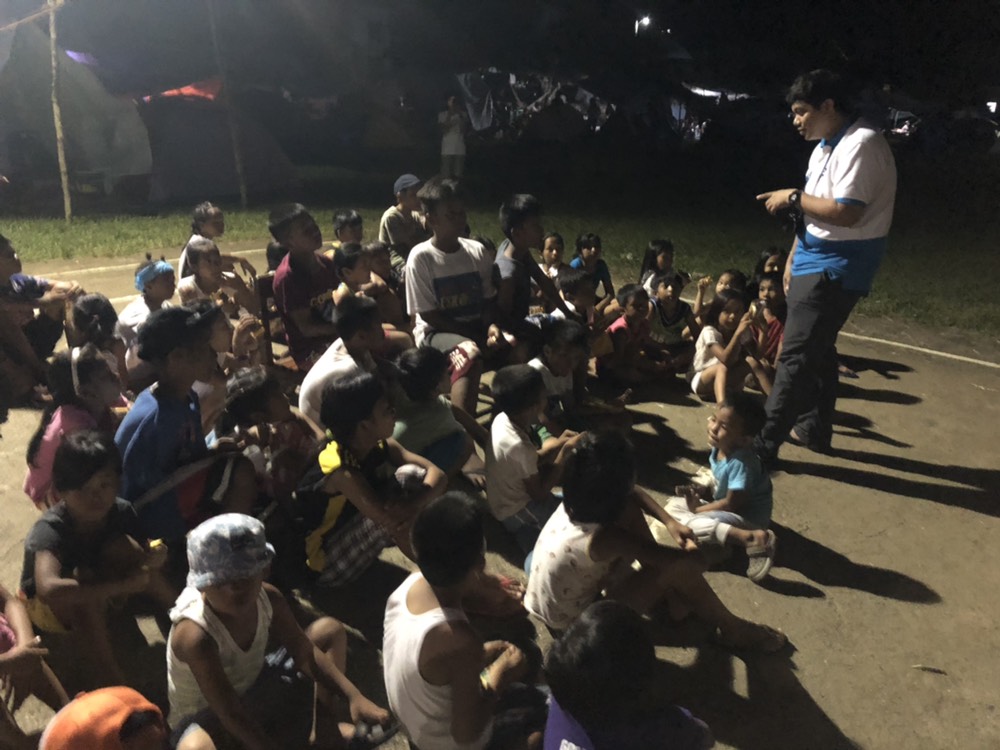 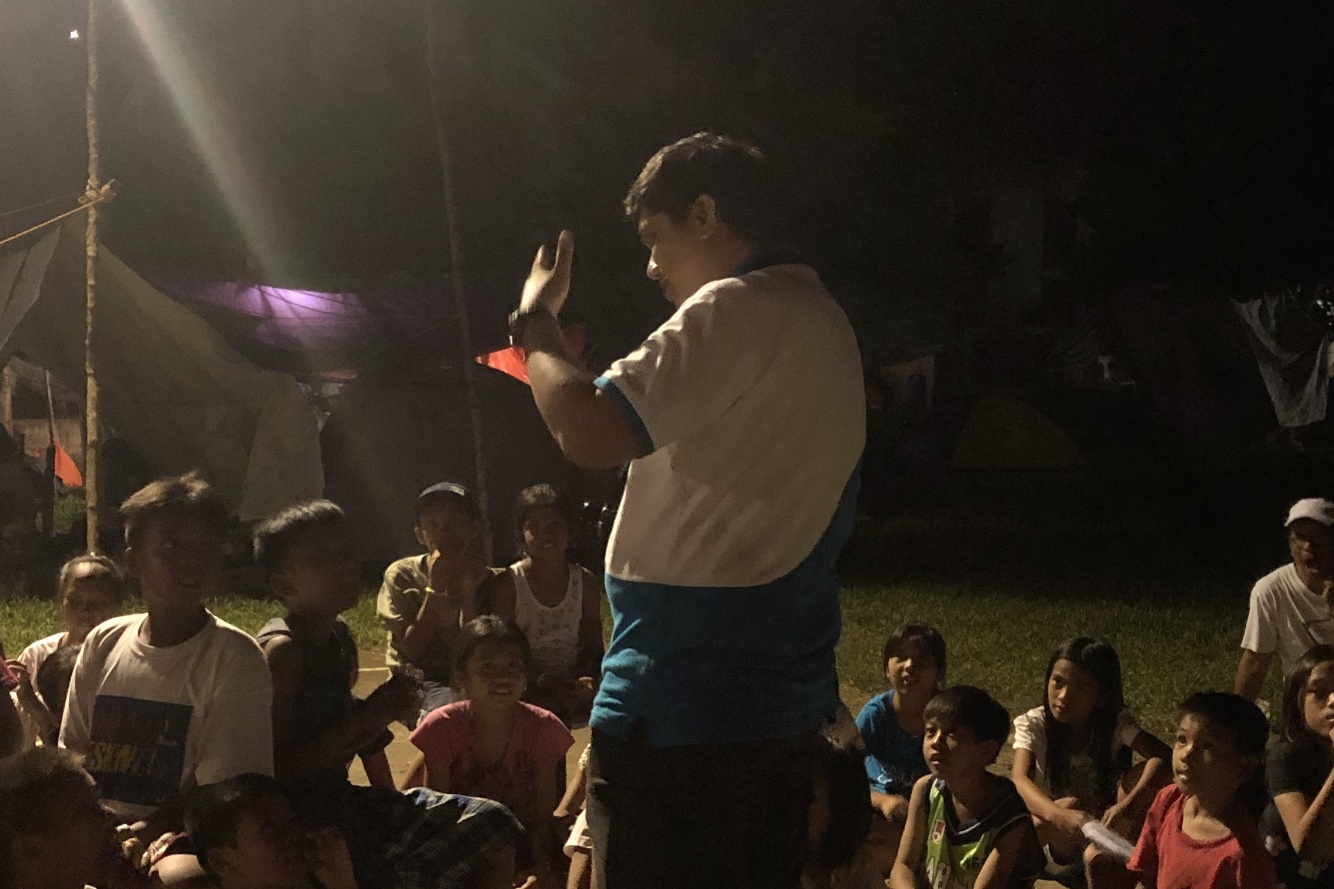 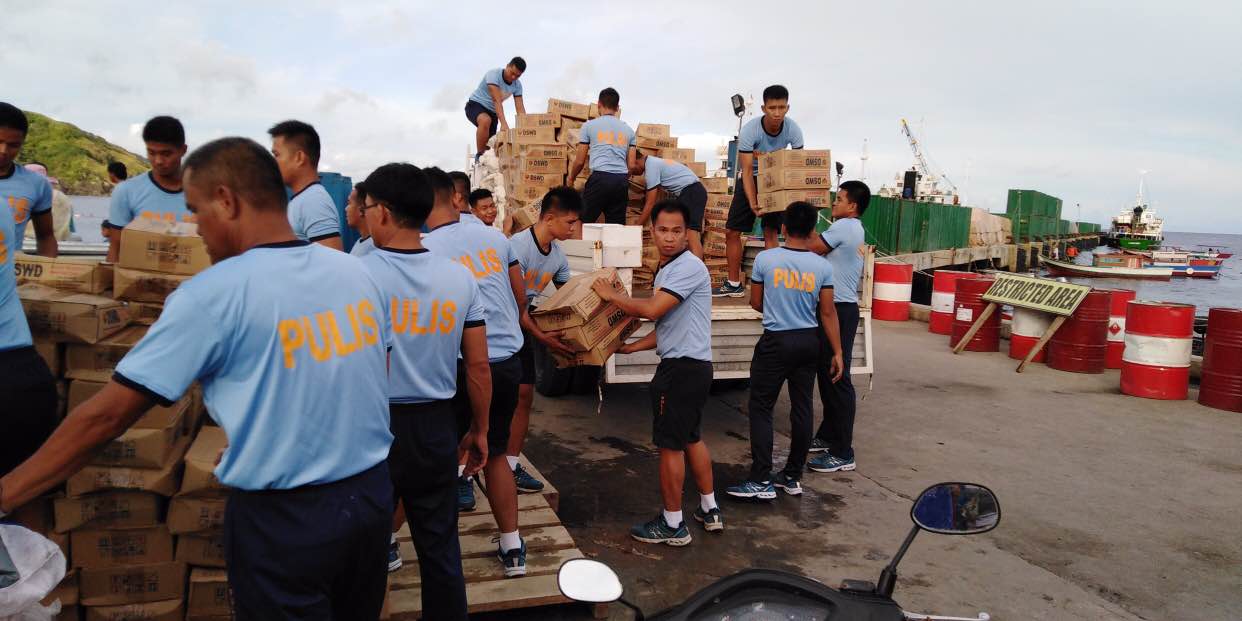 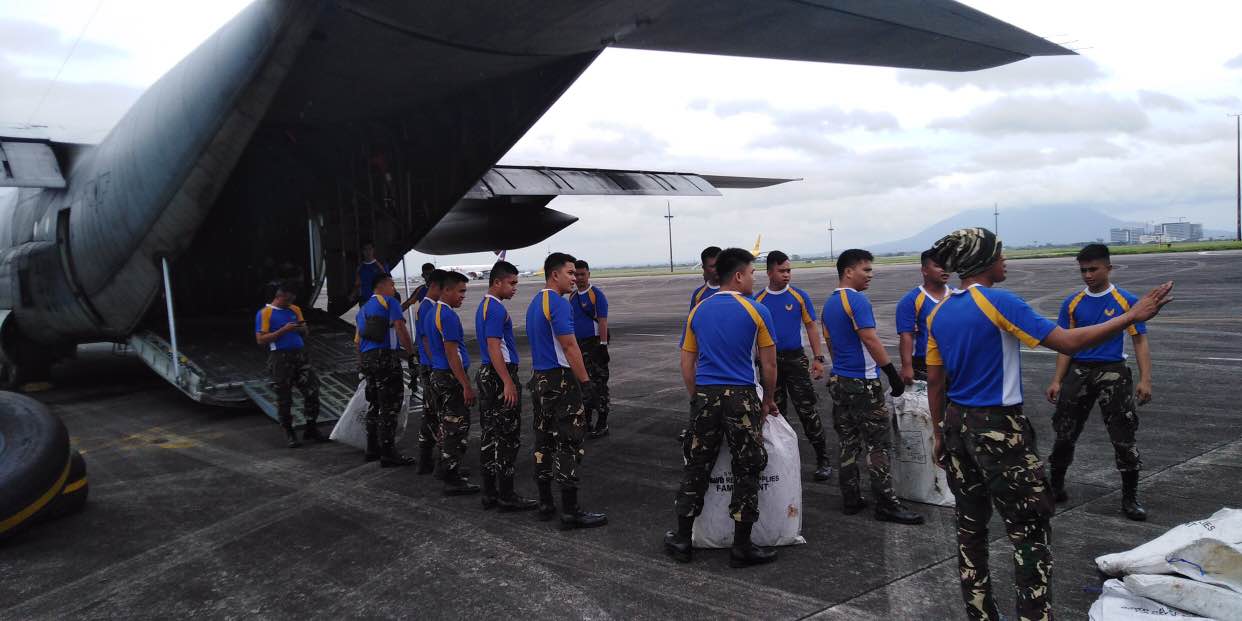 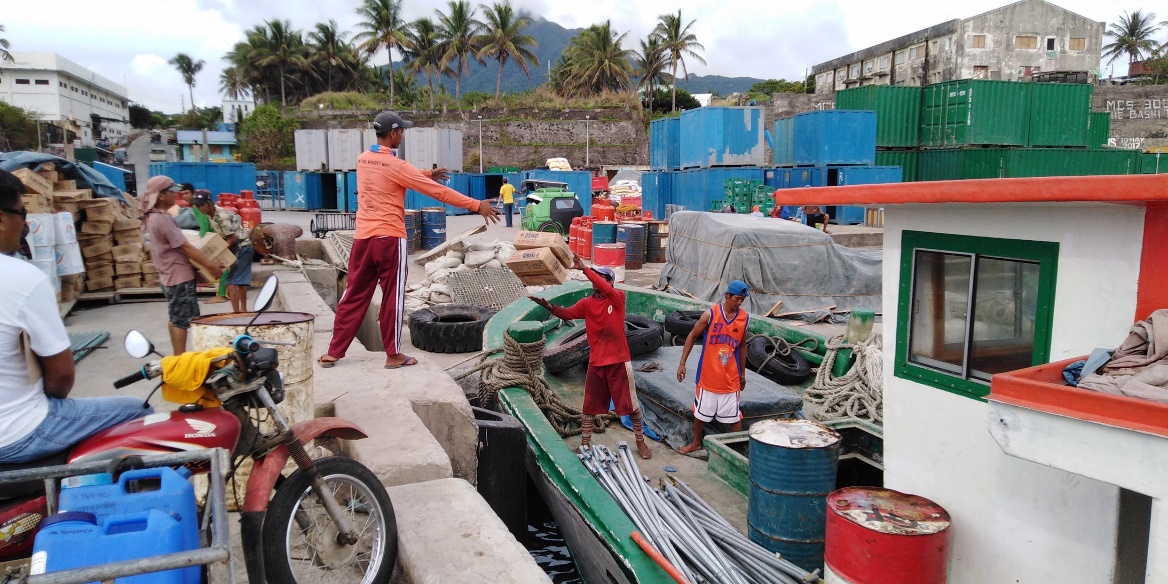 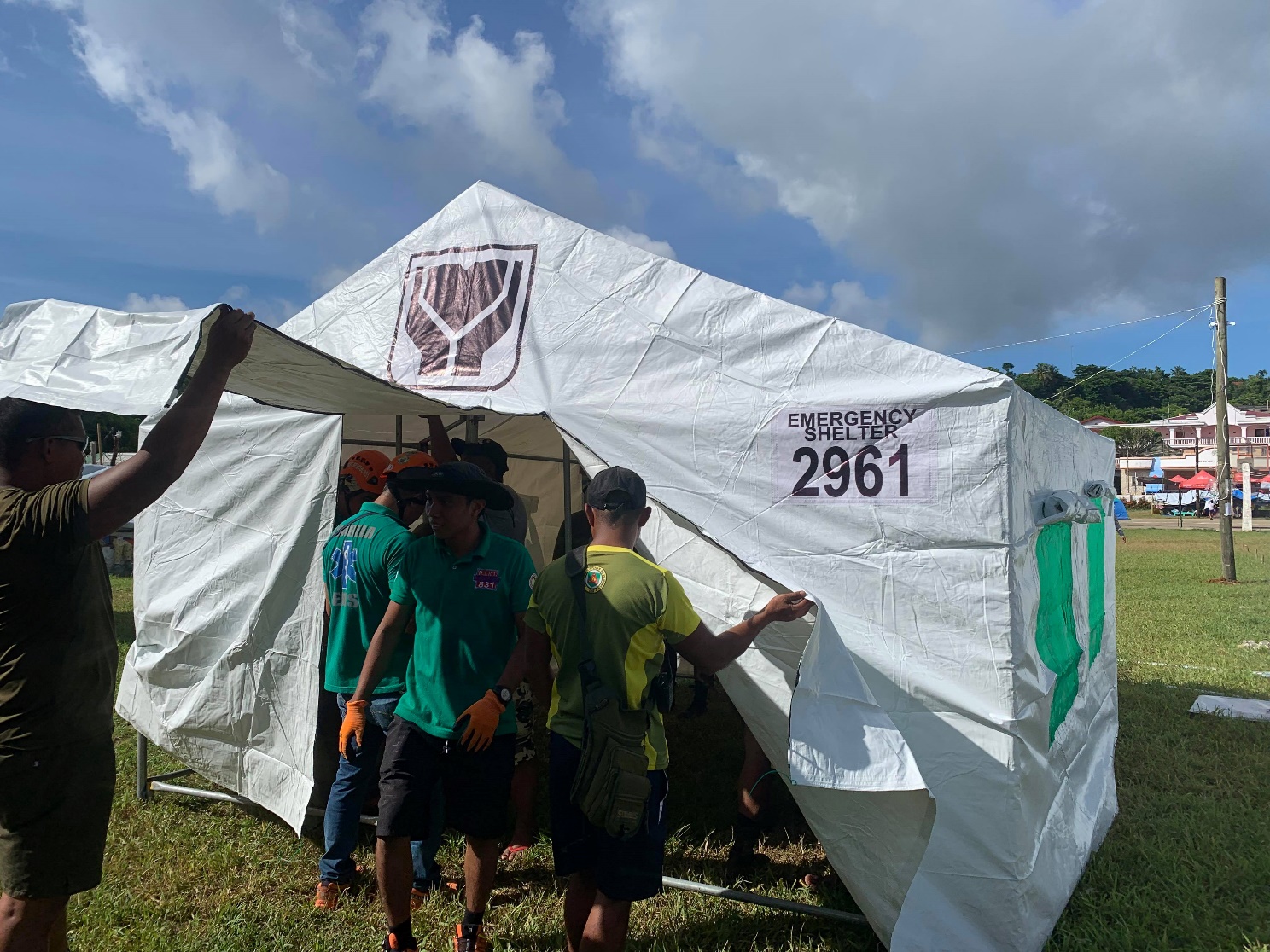 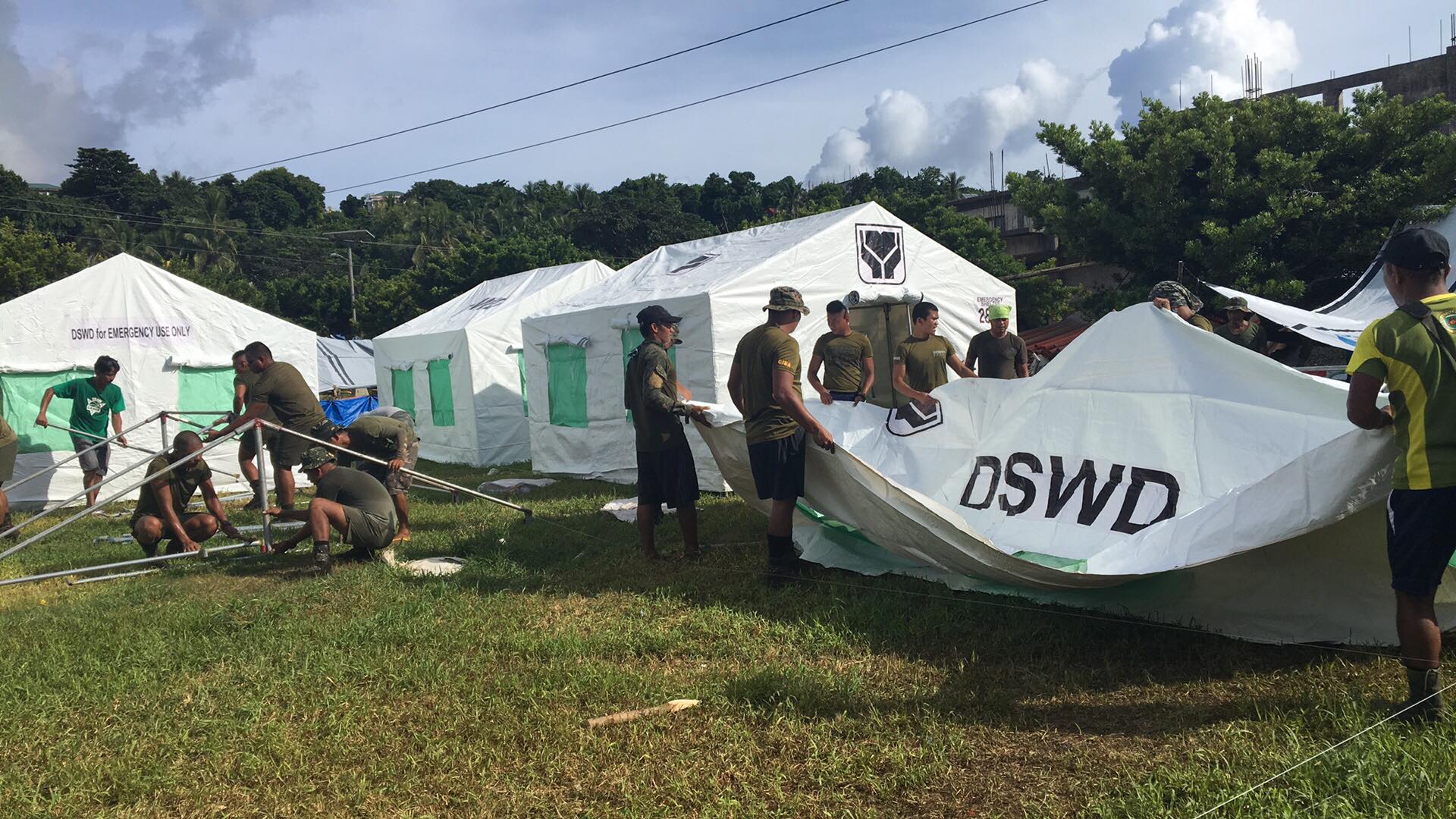 Date/Time:27 Jul 2019 - 04:16:54 AMReported Intensities:Intensity VI - Itbayat, BatanesIntensity III - Basco and Sabtang, BatanesInstrumental Intensity:Intensity III - Basco, BatanesExpecting Damage:YESExpecting Aftershocks:YESREGION / PROVINCE / MUNICIPALITY REGION / PROVINCE / MUNICIPALITY  NUMBER OF AFFECTED  NUMBER OF AFFECTED  NUMBER OF AFFECTED REGION / PROVINCE / MUNICIPALITY REGION / PROVINCE / MUNICIPALITY  Barangays  Families  Persons GRAND TOTALGRAND TOTAL 5 1,025 2,968 REGION IIREGION II 5 1,025 2,968 BatanesBatanes 5 1,025 2,968 Itbayat5  1,025  2,968 REGION / PROVINCE / MUNICIPALITY REGION / PROVINCE / MUNICIPALITY  NUMBER OF EVACUATION CENTERS (ECs)  NUMBER OF EVACUATION CENTERS (ECs)  INSIDE ECs  INSIDE ECs  INSIDE ECs  INSIDE ECs REGION / PROVINCE / MUNICIPALITY REGION / PROVINCE / MUNICIPALITY  NUMBER OF EVACUATION CENTERS (ECs)  NUMBER OF EVACUATION CENTERS (ECs)  Families  Families  Persons  Persons REGION / PROVINCE / MUNICIPALITY REGION / PROVINCE / MUNICIPALITY  CUM  NOW  CUM  NOW  CUM  NOW GRAND TOTALGRAND TOTAL1 1  742  72 2,367  261 REGION IIREGION II1 1  742  72 2,367  261 BatanesBatanes1 1  742  72 2,367  261Itbayat 1 1 742 72  2,367 261 REGION / PROVINCE / MUNICIPALITY REGION / PROVINCE / MUNICIPALITY NO. OF DAMAGED HOUSES NO. OF DAMAGED HOUSES NO. OF DAMAGED HOUSES REGION / PROVINCE / MUNICIPALITY REGION / PROVINCE / MUNICIPALITY  Total  Totally  Partially GRAND TOTALGRAND TOTAL 207 180  27 REGION IIREGION II 207 180  27 BatanesBatanes 207 180  27 Itbayat 207  180 27 REGION / PROVINCE / MUNICIPALITY REGION / PROVINCE / MUNICIPALITY  TOTAL COST OF ASSISTANCE  TOTAL COST OF ASSISTANCE  TOTAL COST OF ASSISTANCE  TOTAL COST OF ASSISTANCE  TOTAL COST OF ASSISTANCE REGION / PROVINCE / MUNICIPALITY REGION / PROVINCE / MUNICIPALITY  DSWD  LGU  NGOs  OTHERS  GRAND TOTAL GRAND TOTALGRAND TOTAL128,880.00  - -  - 128,880.00 REGION IIREGION II128,880.00  - -  - 128,880.00 BatanesBatanes128,880.00  - -  - 128,880.00 Itbayat128,880.00 - - -  128,880.00 FIELD OFFICESTANDBY FUNDSSTOCKPILESSTOCKPILESSTOCKPILESSTOCKPILESSTOCKPILESTotal STANDBY FUNDS & STOCKPILEFIELD OFFICESTANDBY FUNDSFamily Food PacksFamily Food PacksOther Food ItemsNon Food ItemsSUB-TOTAL (Food and NFIs)Total STANDBY FUNDS & STOCKPILEFIELD OFFICESTANDBY FUNDSQuantityTotal CostTotal CostTotal CostSUB-TOTAL (Food and NFIs)Total STANDBY FUNDS & STOCKPILETOTAL1,175,605,085.36356,187133,865,095.34156,478,083.47476,688,967.35633,167,050.821,942,637,231.52Central Office*1,136,065,297.34-----1,136,065,297.34NRLMB - NROC-104,60039,448,844.0082,580,988.36326,908,247.68409,489,236.04448,938,080.04NRLMB - VDRC-11,7004,212,000.001,203,200.005,224,562.316,427,762.3110,639,762.31I2,379,275.0014,2585,132,880.001,249,585.9220,020,136.1921,269,722.1128,781,877.11II**930,801.9627,1629,778,320.00526,640.00349,602.75876,242.7511,585,364.71III2,404,557.0026,19210,257,281.28899,919.70241,406.001,141,325.7013,803,163.98CALABARZON3,000,100.004,8021,725,244.663,796,847.603,308,412.377,105,259.9711,830,604.63MIMAROPA2,999,971.5824,75610,348,008.002,241,793.55859,605.003,101,398.5516,449,378.13V3,000,000.0021,2058,269,950.008,958,033.5240,704,948.2249,662,981.7460,932,931.74VI1,150,000.0015,6915,854,440.008,682,157.173,711,406.0012,393,563.1719,398,003.17VII3,000,000.0013,1694,740,840.0017,781,517.6417,077,542.1834,859,059.8242,599,899.82VIII3,001,960.0017,9186,475,923.561,304,119.841,594,387.002,898,506.8412,376,390.40IX2,075,321.3510,1193,642,840.00813,730.003,793,242.354,606,972.3510,325,133.70X3,000,000.003,3231,196,280.006,120,272.2030,362,019.9036,482,292.1040,678,572.10XI3,028,750.0026,2819,510,545.409,035,200.0010,856,452.0919,891,652.0932,430,947.49XII584,701.684,7241,894,324.003,484,211.10866,517.264,350,728.366,829,754.04CARAGA3,000,000.0010,7294,077,050.50186,600.004,968,991.455,155,591.4512,232,641.95NCR3,292,543.503,6651,341,789.141,998,746.57928,770.002,927,516.577,561,849.21CAR2,691,805.9515,8935,958,534.805,614,520.304,912,718.6010,527,238.9019,177,579.65DATESITUATIONS / ACTIONS UNDERTAKEN04 August 2019The Disaster Response Management Bureau (DRMB) is on WHITE alert level status but is continuously coordinating with DSWD-FO II for significant disaster response updates.DRMB Team in Basco, Batanes have been demobilized since flights in and out of Itbayat is already limited due to bad weather. Remaining flight hours of choppers have been reserved for emergency purposes only.DSWD is turning over all goods including family tents and sleeping kits unloaded in Basco to LGU Batanes with PDRRMO due to bad weather and difficulty in transport.DATESITUATIONS / ACTIONS UNDERTAKEN04 August 2019The two (2) Coast Guard Vessels carrying 100 tents, 400 sleeping kits and 10 rolls of laminated sacks from DSWD-NRLMB are temporarily docked at Subic Port due to bad weather.The 65 family tents in Basco Port were delivered to Itbayat, Batanes. 03 August 201935 Family Tents were delivered to Basco, Batanes via C130.Transportation of the 400 sleeping kits at Basco Port is cancelled due to unfavorable sea condition. 02 August 2019 Six (6) trucks from NROC carrying 6,000 FFPs, 3,600 3kg vacuum-packed rice, 60,000 sachets of coffee, 1,500 mosquito nets, and 50 rolls of laminated sacks were delivered to Tuguegarao City.31 July 2019The 6,400 3kg-vacuum packed rice and 50 folding beds that has been delivered to DSWD-FO II on 29 July 2019 are stored in their warehouse for standby delivery to Itbayat, Batanes.30 July 2019The 100 family tents and 60 folding beds from NROC have been delivered to DSWD-FO II in Tuguegarao City.The requested 25 family tents and 400 sleeping kits from DSWD-FO I were delivered to Tuguegarao City.DATEACTION(S) TAKEN04 August 2019DSWD-FO II is now on BLUE alert level status.03 August 2019The FNFIs delivered at Port Irene, Santa Ana, Cagayan last 31 July 2019 are still at the port’s warehouse awaiting for the BFAR vessel to transport the said goods directly to Itbayat, Batanes. Five (5) DSWD-FO II staff are still in Itbayat, Batanes to continuously conduct stress debriefing, house-to-house visit relative to the assessment of damaged houses and continues provision of burial, medical, and food assistance.02 August 2019 A total of ₱172,000.00 worth of financial assistance was provided to the affected families; of which, eight (8) families were provided with ₱10,000.00 burial assistance per family, eleven (11) affected individuals received food assistance at ₱5,000.00 each, one (1) affected individual was provided with ₱3,000.00 worth of food assistance, eight (8) affected individuals received medical assistance at ₱3,000.00 each, and two (2) affected individuals was provided with ₱5,000.00 worth of medical assistance.A total of ₱852,000.00 worth of social pension assistance was provided to the 284 affected senior citizens who received ₱3,000.00 each for the 1st and 2nd quarters. Ongoing distribution of financial assistance is being conducted for the remaining 26 senior citizens.For Unconditional Cash Transfer (UCT) for social pension, 166 or 68.31% out of the two hundred forty-three (243) beneficiaries paid. The team was continuously serving those remaining unpaid beneficiaries.The Municipal Social Welfare Officer, Ms. Rosalia Castillo and the DSWD-FO II Social Welfare Officer II, Ms. Marlyn Tuazon were in Brgy. Raele and Sitio Yawran, Brgy. San Rafael to distribute the social pension of the twenty-six (26) and seven (7) beneficiaries respectively who cannot afford to go to the town proper to receive the subsidy for the 1st and 2nd quarters.The LGU Piat, Cagayan donated 203 family food packs at ₱242.00 per pack for affected families in Itbayat, Batanes.01 August 2019The 312 FFPs from Tuguegarao Airport including the requested 25 family tents and 400 sleeping kits from DSWD-FO I, and 60 folding beds and 100 family tents from NRLMB were delivered from Tuguegarao City to Port Irene in Sta. Ana, Cagayan. 31 July 2019The 158 FFPs worth ₱56,880.00 delivered to Itbayat, Batanes were already distributed to the 158 affected families inside EC. 